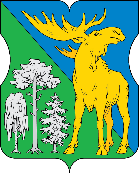 СОВЕТ ДЕПУТАТОВМУНИЦИПАЛЬНОГО ОКРУГА ЛОСИНООСТРОВСКИЙРЕШЕНИЕ 17 ноября 2021 г.  № 11/1-СДО проекте решения Совета депутатов муниципального округа Лосиноостровский «О бюджете муниципального округа Лосиноостровский на 2022 год и плановый период 2023 и 2024 годов»В соответствии с Бюджетным кодексом Российской Федерации, Федеральным законом от 6 октября 2003 года № 131-ФЗ «Об общих принципах организации местного самоуправления в Российской Федерации», Законом города Москвы от 6 ноября 2002 года № 56 «Об организации местного самоуправления в городе Москве», Уставом муниципального округа Лосиноостровский, Положением о бюджетном процессе в муниципальном округе Лосиноостровский, утвержденным решением Совета депутатов муниципального округа Лосиноостровский от 21 апреля 2021 года № 5/5-СД, Совет депутатов муниципального округа Лосиноостровский решил:1.  Принять проект решения Совета депутатов муниципального округа Лосиноостровский «О бюджете муниципального округа Лосиноостровский на 2022 год и плановый период 2023 и 2024 годов» в первом чтении (приложение 1).2.  Утвердить основные характеристики бюджета муниципального округа Лосиноостровский на 2022 год:- прогнозируемый общий объем доходов бюджета муниципального округа Лосиноостровский в сумме 27 840,4 тыс. рублей;- общий объем расходов бюджета муниципального округа Лосиноостровский в сумме 27 840,4 тыс. рублей;- дефицит (профицит) бюджета в сумме 0,0 тыс. рублей.3.  Утвердить основные характеристики бюджета муниципального округа Лосиноостровский на 2023 год и 2024 год:- общий объем доходов на 2023 год в сумме 22 146,2 тыс. рублей и на 2024 год в сумме 22 145,9 тыс. рублей;- общий объем расходов на 2023 год в сумме 22 146,2 тыс. рублей, в том числе условно утвержденные расходы в сумме 554,0 тыс. рублей и на 2024 год в сумме 22 145,9 тыс. рублей, в том числе условно утвержденные расходы в сумме 1 108,0 тыс. рублей;- дефицит / профицит на 2023 год в сумме 0,0 тыс. рублей и на 2024 год в сумме 0,0 тыс. рублей. 4.  Назначить публичные слушания по проекту решения, указанному в пункте 1 настоящего решения на 20 декабря 2021 года с 15.00 до 16.00 по адресу: город Москва, ул. Летчика Бабушкина, д. 1, корп. 1, каб. 325.5.  Публичные слушания организуются и проводятся в порядке, установленном решением Совета депутатов муниципального округа Лосиноостровский от 23 января 2014 года № 1/16-СД «О порядке организации и проведения публичных слушаний в муниципальном округе Лосиноостровский в городе Москве».6.  Для организации и проведения публичных слушаний по проекту решения, указанному в пункте 1 настоящего решения, создать рабочую группу и утвердить ее персональный состав (приложение 2).7.  Опубликовать настоящее решение в бюллетене «Московский муниципальный вестник» и разместить на официальном сайте муниципального округа Лосиноостровский в информационно-телекоммуникационной сети Интернет.8.   Настоящее решение вступает в силу со дня его официального опубликования.9.  Контроль за исполнением данного решения возложить на главу муниципального округа Лосиноостровский А.А. Федорову.Глава муниципального округа Лосиноостровский					           	А.А. Федорова         Приложение 1           к решению Совета депутатов                                        муниципального округа Лосиноостровский            от 17 ноября 2021г. № 11/1-СДПРОЕКТСОВЕТ ДЕПУТАТОВМУНИЦИПАЛЬНОГО ОКРУГА ЛОСИНООСТРОВСКИЙРЕШЕНИЕ__ ____________20__года №______О  бюджете муниципального округа Лосиноостровский на 2022 год и  плановый период 2023 и 2024 годовВ соответствии с Бюджетным кодексом Российской Федерации, Федеральным законом от 6 октября 2003 года № 131-ФЗ «Об общих принципах организации местного самоуправления в Российской Федерации», 
законами города Москвы от 6 ноября 2002 года № 56 «Об организации местного самоуправления в городе Москве», от 10 сентября 2008 года № 39 
«О бюджетном устройстве и бюджетном процессе в городе Москве», Уставом муниципального округа Лосиноостровский, Положением о бюджетном процессе в муниципальном округе Лосиноостровский от 21 апреля 2021 года № 5/5-СД, Совет депутатов муниципального округа Лосиноостровский решил:1. Утвердить бюджет муниципального округа Лосиноостровский на 2022 год и плановый период 2023 и 2024 годов со следующими характеристиками и показателями:1.1. Основные характеристики бюджета муниципального округа Лосиноостровский на 2022 год:1.1.1) общий объем доходов в сумме 27 840,4 тыс. рублей;1.1.2) общий объем расходов в сумме 27 840,4 тыс. рублей;1.1.3) дефицит / профицит в сумме 0,0 тыс. рублей. 1.2. Основные характеристики бюджета муниципального округа Лосиноостровский на 2023 год и 2024 год:1.2.1) общий объем доходов на 2023 год в сумме 22 146,2 тыс. рублей и на 2024 год в сумме 22 145,9 тыс. рублей;1.2.2) общий объем расходов на 2023 год в сумме 22 146,2 тыс. рублей, в том числе условно утвержденные расходы в сумме 554,0 тыс. рублей и на 2024 год в сумме 22 145,9 тыс. рублей, в том числе условно утвержденные расходы в сумме 1 108,0 тыс. рублей;1.2.3) дефицит / профицит на 2023 год в сумме 0,0 тыс. рублей и на 2024 год в сумме 0,0 тыс. рублей. 1.3. Доходы бюджета муниципального округа Лосиноостровский на 2022 год согласно приложению 1 к настоящему решению. 1.4. Доходы бюджета муниципального округа Лосиноостровский на плановый период 2023-2024 годов согласно приложению 2 к настоящему решению1.5. Ведомственная структура расходов бюджета муниципального округа Лосиноостровский на 2022 год и плановый период 2023 и 2024 годов согласно приложениям 3 и 4 к настоящему решению.1.6. Распределение бюджетных ассигнований по разделам, подразделам, целевым статьям, группам и подгруппам видов расходов классификации расходов бюджета муниципального округа Лосиноостровский на 2022 год и плановый период 2023 и 2024 годов согласно приложениям 5 и 6 к настоящему решению.1.7. Общий объем бюджетных ассигнований, направляемых на исполнение публичных нормативных обязательств, на 2022 год в сумме 0,0 тыс. рублей, на 2023 год в сумме 0,0 тыс. рублей, на 2024 год в сумме 0,0 тыс. рублей.1.8. Источники финансирования дефицита бюджета муниципального округа Лосиноостровский на 2022 год и плановый период 2023 и 2024 годов согласно приложению 7 к настоящему решению.1.9. Объем межбюджетных трансфертов, получаемых из бюджета города Москвы в 2022 году в сумме 0,0 тыс. рублей, 2023 году в сумме 0,0 тыс. рублей, 2024 году в сумме 0,0 тыс. рублей.1.10. Объем межбюджетных трансфертов, предоставляемых бюджету города Москвы в 2022 году в сумме 308,0 тыс. рублей, 2023 году в сумме 320,0 тыс. рублей, 2024 году в сумме 332,0 тыс. рублей.1.11. Программа муниципальных гарантий муниципального округа Лосиноостровский в валюте Российской Федерации на 2022 год и плановый период 2023 и 2024 годов согласно приложению 8 к настоящему решению.1.12. Программа муниципальных внутренних заимствований муниципального округа Лосиноостровский на 2022 год и плановый период 2023 и 2024 годов согласно приложению 9 к настоящему решению.1.13. Резервный фонд администрации муниципального округа Лосиноостровский на 2022 год в сумме 50,0 тыс. рублей, на 2023 год в сумме 50,0 тыс. рублей, на 2024 год в сумме 50,0 тыс. рублей.1.14. Верхний предел муниципального внутреннего долга муниципального округа Лосиноостровский на 1 января 2023 года в сумме 0,0 тыс. рублей, в том числе верхний предел долга по муниципальным гарантиям муниципального округа в сумме 0,0 тыс. рублей, верхний предел муниципального внутреннего долга муниципального округа на 1 января 2024 года в сумме 0,0 тыс. рублей, в том числе верхний предел долга по муниципальным гарантиям муниципального округа в сумме 0,0 рублей и верхний предел муниципального внутреннего долга муниципального округа на 1 января 2025 года в сумме 0,0 тыс. рублей, в том числе верхний предел долга по муниципальным гарантиям муниципального округа в сумме 0,0 рублей.2. Предоставить исполнительно-распорядительному органу муниципального округа Лосиноостровский – администрации муниципального округа Лосиноостровский право вносить изменения в сводную бюджетную роспись по перераспределению ассигнований без внесения изменений в решение о бюджете в соответствии с решением руководителя финансового органа между подгруппами видов расходов в пределах общего объема бюджетных ассигнований целевой статьи классификации расходов бюджетов.3. Установить, что полномочия по осуществлению отдельных функций по проведению операций по исполнению местного бюджета, а также обеспечение информационного взаимодействия между территориальным органом Федерального казначейства и администраторами доходов местного бюджета передаются администрацией муниципального округа Лосиноостровский Департаменту финансов города Москвы и осуществляются на основании заключенного соглашения в соответствии с пунктом 5 распоряжения Правительства Москвы от 29 декабря 2005 года № 2687-РП «О кассовом обслуживании исполнения бюджетов города Москвы».4. Опубликовать настоящее решение в бюллетене "Московский муниципальный вестник" и разместить на официальном сайте муниципального округа Лосиноостровский в информационно-телекоммуникационной сети Интернет.5.  Настоящее решение вступает в силу с 1 января 2022 года.6. Контроль за исполнением настоящего решения возложить на главу муниципального округа Лосиноостровский Федорову А.А.Глава муниципального округа Лосиноостровский		               		           	А.А. Федорова                                                                                                                                                                                                   Приложение 1                                                                                                  к решению Совета депутатов                                                                                                   муниципального округа Лосиноостровский                                                                                                                                                                                                                     от ____________________ № ________Доходы бюджета муниципального округа Лосиноостровский на 2022 год    Приложение 2   к решению Совета депутатов    муниципального округа Лосиноостровский    от ________________ № ___________Доходы бюджета муниципального округа Лосиноостровский  на плановый период 2023-2024 года                                                                                                                                                                                              Приложение 3                                                                                                  к решению Совета депутатов                                                                                                   муниципального округа Лосиноостровский                                                                                                                                                                                                                     от ____________ № _________Ведомственная структура расходов бюджета муниципального округа Лосиноостровский на 2022 год                                                                                                                                                                                                                                                                                                                                                                                                                                                              Приложение 4                                                                                                  к решению Совета депутатов                                                                                                   муниципального округа Лосиноостровский                                                                                                                                                                                                                     от ____________ № _________Ведомственная структура расходовбюджета муниципального округа Лосиноостровский на плановый период 2023 и 2024 годов                                                                                                                                                                                                   Приложение 5                                                                                                  к решению Совета депутатов                                                                                                   муниципального округа Лосиноостровский                                                                                                                                                                                                                     от ____________ № _________Распределение бюджетных ассигнований по разделам, подразделам, целевым статьям, группам видов расходов классификации расходов бюджета муниципального округа Лосиноостровский на 2022 год                                                                                                                                                                                                                                                                                                                                                               Приложение 6                                                                                                  к решению Совета депутатов                                                                                                   муниципального округа Лосиноостровский                                                                                                                                                                                                                     от ____________ № _________Распределение бюджетных ассигнований по разделам, подразделам, целевым статьям, группам видов расходов классификации расходов бюджета муниципального округа Лосиноостровский  на плановый период 2023 и 2024 годов                                                                                                                                                                                                        Приложение 7                                                                                                  к решению Совета депутатов                                                                                                   муниципального округа Лосиноостровский                                                                                                                                                                                                                     от ____________ № _________Источники финансирования дефицита бюджета муниципального округа Лосиноостровский на 2022 год и плановый период 2023-2024 годов                                                                                                                                                                                                   Приложение 8                                                                                                  к решению Совета депутатов                                                                                                   муниципального округа Лосиноостровский                                                                                                                                                                                                                     от ____________ № _________Программа муниципальных гарантий муниципального округа Лосиноостровский на 2022 год и плановый период 2023 и 2024 годовПеречень подлежащих предоставлению муниципальных гарантий в 2022-2024 годахОбъем бюджетных ассигнований, предусмотренных на исполнение муниципальных гарантий по возможным гарантийным случаям в 2022 -2024 годах                                                                                                       Приложение 9                                                                                                       к решению Совета депутатов                                                                                                        муниципального округа                                                                                                            Лосиноостровский                                                                                                       от ______________ №___________Программа муниципальных внутренних заимствований муниципального округа Лосиноостровский на 2022 год плановый период 2023-2024 годов1.1 Привлечение заимствований в 2022-2024 годах1.2 Погашение заимствований в 2022 - 2024 годах                                                                                                       Приложение 2                                                                                                       к решению Совета депутатов                                                                                                        муниципального округа                                                                                                                  Лосиноостровский                                                                                                       от 17 ноября 2021г. № 11/1-СДСостав рабочей группы по организации и проведению публичных слушаний по проекту решения Совета депутатов муниципального округа Лосиноостровский «О бюджете муниципального округа Лосиноостровский на 2022 год и плановый период 2023 и 2024 годов»Редактор проекта: главный бухгалтер – начальник финансово-юридического отдела администрации муниципального округа Лосиноостровский Астафьева Г. В.8(495) 471-58-77Коды бюджетной классификацииНаименование показателейСумма(тыс. рублей)000 1 00 00000 00 0000 000 Налоговые и неналоговые доходы 27 840,4182 1 01 00000 00 0000 000Налоги на прибыль, доходы27 840,4182 1 01 02000 01 0000 110Налог на доходы физических лиц27 840,4182 1 01 02010 01 0000 110Налог на доходы физических лиц с доходов, источником которых является налоговый агент, за исключением доходов, в отношении которых исчисление и уплата налога осуществляется в соответствии со статьями 227, 227.1, и 228 Налогового кодекса Российской Федерации23 840,4182 1 01 02020 01 0000 110Налог на доходы физических лиц с доходов, полученных от осуществления деятельности физическими лицами, зарегистрированными в качестве индивидуальных предпринимателей, нотариусов, занимающихся частной практикой, адвокатов, учредивших адвокатские кабинеты, и других лиц, занимающихся частной практикой в соответствии со статьей 227 Налогового кодекса Российской Федерации500,0182 1 01 02030 01 0000 110Налог на доходы физических лиц с доходов, полученных физическими лицами в соответствии со статьей 228 Налогового кодекса Российской Федерации2 000,0182 1 01 02080 01 0000 110Налог на доходы физических лиц в части суммы налога, превышающей 650000 рублей, относящейся к части налоговой базы, превышающей 5000000 рублей (за исключением налога на доходы физических лиц с сумм прибыли контролируемой иностранной компании, в том числе фиксированной прибыли контролируемой иностранной компании)1 500,0ВСЕГО ДОХОДОВ27 840,4Коды бюджетной классификацииНаименование показателейСумма  (тыс. рублей)Сумма  (тыс. рублей)Коды бюджетной классификацииНаименование показателей2023 год2024 год000 1 00 00000 00 0000 000 Налоговые и неналоговые доходы 22 146,222 145,9182 1 01 00000 00 0000 000Налоги на прибыль, доходы22 146,222 145,9182 1 01 02000 01 0000 110Налог на доходы физических лиц22 146,222 145,9182 1 01 02010 01 0000 110Налог на доходы физических лиц с доходов, источником которых является налоговый агент, за исключением доходов, в отношении которых исчисление и уплата налога осуществляется в соответствии со статьями 227, 227.1, и 228 Налогового кодекса Российской Федерации18 646,218 645,9182 1 01 02020 01 0000 110Налог на доходы физических лиц с доходов, полученных от осуществления деятельности физическими лицами, зарегистрированными в качестве индивидуальных предпринимателей, нотариусов, занимающихся частной практикой, адвокатов, учредивших адвокатские кабинеты, и других лиц, занимающихся частной практикой в соответствии со статьей 227 Налогового кодекса Российской Федерации500,0500,0182 1 01 02030 01 0000 110Налог на доходы физических лиц с доходов, полученных физическими лицами в соответствии со статьей 228 Налогового кодекса Российской Федерации1 500,01 500,0182 1 01 02080 01 0000 110Налог на доходы физических лиц в части суммы налога, превышающей 650000 рублей, относящейся к части налоговой базы, превышающей 5000000 рублей (за исключением налога на доходы физических лиц с сумм прибыли контролируемой иностранной компании, в том числе фиксированной прибыли контролируемой иностранной компании)1 500,01 500,0ВСЕГО ДОХОДОВ22 146,222 145,9НаименованиеРз/ПРЦСВРСумма (тыс. рублей)12345администрация муниципального округа Лосиноостровский (код ведомства 900)ОБЩЕГОСУДАРСТВЕННЫЕ ВОПРОСЫ01 0024 462,4Функционирование высшего должностного лица субъекта российской Федерации и муниципального образования01 024 650,5Глава муниципального округа01 0231А 0100100 4 557,3Расходы на выплаты персоналу в целях обеспечения выполнения функций государственными (муниципальными) органами, казенными учреждениями, органами управления государственными внебюджетными фондами01 0231А 01001001004 055,4Расходы на выплаты персоналу государственных (муниципальных) органов01 0231А 01001001204 055,4Закупка товаров, работ и услуг для государственных (муниципальных) нужд01 0231А 0100100200501,9Иные закупки товаров, работ и услуг для обеспечения государственных (муниципальных) нужд01 0231А 0100100240501,9Прочие расходы в сфере здравоохранения01 0235Г 010110093,2Расходы на выплаты персоналу в целях обеспечения выполнения функций государственными (муниципальными) органами, органами управления государственными внебюджетными фондами01 0235Г 010110010093,2Расходы на выплаты персоналу государственных (муниципальных) органов01 0235Г 010110012093,212345Функционирование законодательных (представительных) органов государственной власти и представительных органов муниципальных образований01 03234,0Депутаты Совета депутатов муниципального округа01 0331А 0100200234,0Закупка товаров, работ и услуг для государственных (муниципальных) нужд01 0331А 0100200200234,0Иные закупки товаров, работ и услуг для обеспечения государственных (муниципальных) нужд01 0331А 0100200240234,0Функционирование Правительства Российской Федерации, высших исполнительных органов государственной власти субъектов Российской Федерации, местных администраций01 0413 748,3Обеспечение деятельности администрации внутригородского муниципального образования в части содержания муниципальных служащих для решения вопросов местного значения01 0431Б 010050013 375,5Расходы на выплаты персоналу в целях обеспечения выполнения функций государственными (муниципальными) органами, казенными учреждениями, органами управления государственными внебюджетными фондами01 0431Б 01005001009 981,6Расходы на выплаты персоналу государственных (муниципальных) органов01 0431Б 01005001209 981,6Закупка товаров, работ и услуг для государственных (муниципальных) нужд01 0431Б 01005002003 388,9Иные закупки товаров, работ и услуг для обеспечения государственных (муниципальных) нужд01 0431Б 01005002403 388,9Уплата налогов, сборов и иных платежей01 0431Б 01005008505,0Прочие расходы в сфере здравоохранения01 0435Г 0101100372,8Расходы на выплаты персоналу в целях обеспечения выполнения функций государственными (муниципальными) органами, казенными учреждениями, органами управления государственными внебюджетными фондами01 0435Г 0101100100372,8Расходы на выплаты персоналу государственных (муниципальных) органов01 0435Г 0101100120372,812345Обеспечение проведения выборов и референдумов01 075 693,5Проведение выборов депутатов Совета депутатов муниципальных округов города Москвы01 0735А 01001005 693,5Специальные расходы01 0735А 01001008805 693,5Резервный фонд01 1150,0Резервный фонд аппарат Совета депутатов / администрации муниципального округа01 1132А 010000050,0Резервные средства01 1132А 010000087050,0Другие общегосударственные вопросы01 1386,1Уплата членских взносов на осуществление деятельности Совета муниципальных образований города Москвы01 1331Б 010040086,1Иные бюджетные ассигнования01 1331Б 010040080086,1Уплата налогов, сборов и иных платежей01 1331Б 010040085086,1ОБРАЗОВАНИЕ07 0015,0Профессиональная подготовка, переподготовка и повышение квалификации07 0515,0Закупка товаров, работ и услуг для государственных (муниципальных) нужд07 0531Б010050020015,0Иные закупки товаров, работ и услуг для обеспечения государственных (муниципальных) нужд07 0531Б010050024015,0КУЛЬТУРА, КИНЕМАТОГРАФИЯ08 002 672,6Другие вопросы в области культуры, кинематографии08 0035Е 01005002 672,6Праздничные и социально значимые мероприятия для населения08 0435Е 01005002 672,6Закупка товаров, работ и услуг для государственных (муниципальных) нужд08 0435Е 01005002002 672,6Иные закупки товаров, работ и услуг для обеспечения государственных (муниципальных) нужд08 0435Е 01005002402 672,6СОЦИАЛЬНАЯ ПОЛИТИКА10 00430,4Пенсионное обеспечение10 01308,0Доплаты к пенсиям муниципальным служащим города Москвы10 0135П 0101500308,0Межбюджетные трансферты10 01 35П 0101500500308,0Иные межбюджетные трансферты10 0135П 0101500540308,0Другие вопросы в области социальной политики10 06122,412345Социальные гарантии муниципальным служащим, вышедшим на пенсию 10 0635П 0101800122,4Социальное обеспечение и иные выплаты населению10 0635П 0101800300122,4Социальные выплаты гражданам, кроме публичных нормативных социальных выплат10 0635П 0101800320122,4СРЕДСТВА МАССОВОЙ ИНФОРМАЦИИ12 00260,0Периодическая печать и издательства12 02140,0Информирование жителей муниципального округа12 0235Е 0100300140,0Закупка товаров, работ и услуг для государственных (муниципальных) нужд12 0235Е 0100300200100,0Иные закупки товаров, работ и услуг для обеспечения государственных (муниципальных) нужд12 0235Е 0100300240100,0Иные бюджетные ассигнования12 0235Е 010030080040,0Уплата налогов, сборов и иных платежей12 0235Е 010030085040,0Другие вопросы в области средств массовой информации12 04120,0Информирование жителей муниципального округа12 0435Е 0100300120,0Закупка товаров, работ и услуг для государственных (муниципальных) нужд12 0435Е 0100300200120,0Иные закупки товаров, работ и услуг для обеспечения государственных (муниципальных) нужд12 0435Е 0100300240120,0ИТОГО РАСХОДОВ27 840,4НаименованиеРз/ПРЦСВРСумма (тыс. рублей)Сумма (тыс. рублей)НаименованиеРз/ПРЦСВР2023 год2024 год123456администрация муниципального округа Лосиноостровский (код ведомства 900)ОБЩЕГОСУДАРСТВЕННЫЕ ВОПРОСЫ01 0018 706,218 718,9Функционирование высшего должностного лица субъекта российской Федерации и муниципального образования01 024 250,54 250,5Глава муниципального округа01 0231А 0100100 4 157,34 157,3Расходы на выплаты персоналу в целях обеспечения выполнения функций государственными (муниципальными) органами, казенными учреждениями, органами управления государственными внебюджетными фондами01 0231А 01001001004 055,44 055,4Расходы на выплаты персоналу государственных (муниципальных) органов01 0231А 01001001204 055,44 055,4Закупка товаров, работ и услуг для государственных (муниципальных) нужд01 0231А 0100100200101,9101,9Иные закупки товаров, работ и услуг для обеспечения государственных (муниципальных) нужд01 0231А 0100100240101,9101,9Прочие расходы в сфере здравоохранения.01 0235Г 010110093,293,2Расходы на выплаты персоналу в целях обеспечения выполнения функций государственными (муниципальными) органами, органами управления государственными внебюджетными фондами01 0235Г 010110010093,293,2123456Расходы на выплаты персоналу государственных (муниципальных) органов01 0235Г 010110012093,293,2Функционирование законодательных (представительных) органов государственной власти и представительных органов муниципальных образований01 03234,0234,0Депутаты Совета депутатов муниципального округа01 0331А 0100200234,0234,0Закупка товаров, работ и услуг для государственных (муниципальных) нужд01 0331А 0100200200234,0234,0Иные закупки товаров, работ и услуг для обеспечения государственных (муниципальных) нужд01 0331А 0100200240234,0234,0Функционирование Правительства Российской Федерации, высших исполнительных органов государственной власти субъектов Российской Федерации, местных администраций01 0414 085,614 098,3Обеспечение деятельности администрации внутригородского муниципального образования в части содержания муниципальных служащих для решения вопросов местного значения 01 0431Б 010050013 712,813 725,5Расходы на выплаты персоналу в целях обеспечения выполнения функций государственными (муниципальными) органами, казенными учреждениями, органами управления государственными внебюджетными фондами01 0431Б 010050010010 515,310 515,3Расходы на выплаты персоналу государственных (муниципальных) органов01 0431Б 010050012010 515,310 515,3Закупка товаров, работ и услуг для государственных (муниципальных) нужд01 0431Б 01005002003 192,53 205,2Иные закупки товаров, работ и услуг для обеспечения государственных (муниципальных) нужд01 0431Б 01005002403 192,53 205,2Уплата налогов, сборов и иных платежей01 0431Б 01005008505,05,0Прочие расходы в сфере здравоохранения.01 0435Г 0101100372,8372,8Расходы на выплаты персоналу в целях обеспечения выполнения функций государственными (муниципальными) органами, казенными учреждениями, органами управления государственными внебюджетными фондами01 0435Г 0101100100372,8372,8123456Расходы на выплаты персоналу государственных (муниципальных) органов01 0435Г 0101100120372,8372,8Резервный фонд01 1150,050,0Резервный фонд аппарат Совета депутатов / администрации муниципального округа01 1132А 010000050,050,0Резервные средства01 1132А 010000087050,050,0Другие общегосударственные вопросы01 1386,186,1Уплата членских взносов на осуществление деятельности Совета муниципальных образований города Москвы01 1331Б 010040086,186,1Иные бюджетные ассигнования01 1331Б 010040080086,186,1Уплата налогов, сборов и иных платежей01 1331Б 010040085086,186,1ОБРАЗОВАНИЕ07 0065,040,0Профессиональная подготовка, переподготовка и повышение квалификации07 0565,040,0Закупка товаров, работ и услуг для государственных (муниципальных) нужд07 0531Б010050020065,040,0Иные закупки товаров, работ и услуг для обеспечения государственных (муниципальных) нужд07 0531Б010050024065,040,0КУЛЬТУРА, КИНЕМАТОГРАФИЯ08 002 118,61 565,6Другие вопросы в области культуры, кинематографии08 0035Е 01005002 118,61 565,6Праздничные и социально значимые мероприятия для населения08 0435Е 01005002 118,61 565,6Закупка товаров, работ и услуг для государственных (муниципальных) нужд08 0435Е 01005002002 118,61 565,6Иные закупки товаров, работ и услуг для обеспечения государственных (муниципальных) нужд08 0435Е 01005002402 118,61 565,6СОЦИАЛЬНАЯ ПОЛИТИКА10 00442,4454,4Пенсионное обеспечение10 01320,0332,0Доплаты к пенсиям муниципальным служащим города Москвы10 0135П 0101500320,0332,0Межбюджетные трансферты10 01 35П 0101500500320,0332,0Иные межбюджетные трансферты10 0135П 0101500540320,0332,0Другие вопросы в области социальной политики10 06122,4122,4Социальные гарантии муниципальным служащим, вышедшим на пенсию 10 0635П 0101800122,4122,4123456Социальное обеспечение и иные выплаты населению10 0635П 0101800300122,4122,4Социальные выплаты гражданам, кроме публичных нормативных социальных выплат10 0635П 0101800320122,4122,4СРЕДСТВА МАССОВОЙ ИНФОРМАЦИИ12 00260,0260,0Периодическая печать и издательства12 02140,0140,0Информирование жителей муниципального округа12 0235Е 0100300140,0140,0Закупка товаров, работ и услуг для государственных (муниципальных) нужд12 0235Е 0100300200100,0100,0Иные закупки товаров, работ и услуг для обеспечения государственных (муниципальных) нужд12 0235Е 0100300240100,0100,0Иные бюджетные ассигнования12 0235Е 010030080040,040,0Уплата налогов, сборов и иных платежей12 0235Е 010030085040,040,0Другие вопросы в области средств массовой информации12 04120,0120,0Информирование жителей муниципального округа12 0435Е 0100300120,0120,0Закупка товаров, работ и услуг для государственных (муниципальных) нужд12 0435Е 0100300200120,0120,0Иные закупки товаров, работ и услуг для обеспечения государственных (муниципальных) нужд12 0435Е 0100300240120,0120,0Условно-утверждаемые расходы554,01 107,0ИТОГО РАСХОДОВ22 146,222 145,9НаименованиеРз/ПРЦСВРСумма (тыс. рублей)12345ОБЩЕГОСУДАРСТВЕННЫЕ ВОПРОСЫ01 0024 462,4Функционирование высшего должностного лица субъекта российской Федерации и муниципального образования01 024 650,5Глава муниципального округа01 0231А 0100100 4 557,3Расходы на выплаты персоналу в целях обеспечения выполнения функций государственными (муниципальными) органами, казенными учреждениями, органами управления государственными внебюджетными фондами01 0231А 01001001004 055,4Расходы на выплаты персоналу государственных (муниципальных) органов01 0231А 01001001204 055,4Закупка товаров, работ и услуг для государственных (муниципальных) нужд01 0231А 0100100200501,9Иные закупки товаров, работ и услуг для обеспечения государственных (муниципальных) нужд01 0231А 0100100240501,9Прочие расходы в сфере здравоохранения.01 0235Г 010110093,2Расходы на выплаты персоналу в целях обеспечения выполнения функций государственными (муниципальными) органами, органами управления государственными внебюджетными фондами01 0235Г 010110010093,2Расходы на выплаты персоналу государственных (муниципальных) органов01 0235Г 010110012093,2Функционирование законодательных (представительных) органов государственной власти и представительных органов муниципальных образований01 03234,012345Депутаты Совета депутатов муниципального округа01 0331А 0100200234,0Закупка товаров, работ и услуг для государственных (муниципальных) нужд01 0331А 0100200200234,0Иные закупки товаров, работ и услуг для обеспечения государственных (муниципальных) нужд01 0331А 0100200240234,0Функционирование Правительства Российской Федерации, высших исполнительных органов государственной власти субъектов Российской Федерации, местных администраций01 0413 748,3Обеспечение деятельности администрации внутригородского муниципального образования в части содержания муниципальных служащих для решения вопросов местного значения 01 0431Б 010050013 375,5Расходы на выплаты персоналу в целях обеспечения выполнения функций государственными (муниципальными) органами, казенными учреждениями, органами управления государственными внебюджетными фондами01 0431Б 01005001009 981,6Расходы на выплаты персоналу государственных (муниципальных) органов01 0431Б 01005001209 981,6Закупка товаров, работ и услуг для государственных (муниципальных) нужд01 0431Б 01005002003 388,9Иные закупки товаров, работ и услуг для обеспечения государственных (муниципальных) нужд01 0431Б 01005002403 388,9Уплата налогов, сборов и иных платежей01 0431Б 01005008505,0Прочие расходы в сфере здравоохранения.01 0435Г 0101100372,8Расходы на выплаты персоналу в целях обеспечения выполнения функций государственными (муниципальными) органами, казенными учреждениями, органами управления государственными внебюджетными фондами01 0435Г 0101100100372,8Расходы на выплаты персоналу государственных (муниципальных) органов01 0435Г 0101100120372,8Обеспечение проведения выборов и референдумов01 075 693,5Проведение выборов депутатов Совета депутатов муниципальных округов города Москвы01 0735А 01001005 693,5Специальные расходы01 0735А 01001008805 693,512345Резервный фонд01 1150,0Резервный фонд аппарат Совета депутатов / администрации муниципального округа01 1132А 010000050,0Резервные средства01 1132А 010000087050,0Другие общегосударственные вопросы01 1386,1Уплата членских взносов на осуществление деятельности Совета муниципальных образований города Москвы01 1331Б 010040086,1Иные бюджетные ассигнования01 1331Б 010040080086,1Уплата налогов, сборов и иных платежей01 1331Б 010040085086,1ОБРАЗОВАНИЕ07 0015,0Профессиональная подготовка, переподготовка и повышение квалификации07 0515,0Закупка товаров, работ и услуг для государственных (муниципальных) нужд07 0531Б010050020015,0Иные закупки товаров, работ и услуг для обеспечения государственных (муниципальных) нужд07 0531Б010050024015,0КУЛЬТУРА, КИНЕМАТОГРАФИЯ08 002 672,6Другие вопросы в области культуры, кинематографии08 0035Е 01005002 672,6Праздничные и социально значимые мероприятия для населения08 0435Е 01005002 672,6Закупка товаров, работ и услуг для государственных (муниципальных) нужд08 0435Е 01005002002 672,6Иные закупки товаров, работ и услуг для обеспечения государственных (муниципальных) нужд08 0435Е 01005002402 672,6СОЦИАЛЬНАЯ ПОЛИТИКА10 00430,4Пенсионное обеспечение10 01308,0Доплаты к пенсиям муниципальным служащим города Москвы10 0135П 0101500308,0Межбюджетные трансферты10 01 35П 0101500500308,0Иные межбюджетные трансферты10 0135П 0101500540308,0Другие вопросы в области социальной политики10 06122,4Социальные гарантии муниципальным служащим, вышедшим на пенсию 10 0635П 0101800122,4Социальное обеспечение и иные выплаты населению10 0635П 0101800300122,4Социальные выплаты гражданам, кроме публичных нормативных социальных выплат10 0635П 0101800320122,412345СРЕДСТВА МАССОВОЙ ИНФОРМАЦИИ12 00260,0Периодическая печать и издательства12 02140,0Информирование жителей муниципального округа12 0235Е 0100300140,0Закупка товаров, работ и услуг для государственных (муниципальных) нужд12 0235Е 0100300200100,0Иные закупки товаров, работ и услуг для обеспечения государственных (муниципальных) нужд12 0235Е 0100300240100,0Иные бюджетные ассигнования12 0235Е 010030080040,0Уплата налогов, сборов и иных платежей12 0235Е 010030085040,0Другие вопросы в области средств массовой информации12 04120,0Информирование жителей муниципального округа12 0435Е 0100300120,0Закупка товаров, работ и услуг для государственных (муниципальных) нужд12 0435Е 0100300200120,0Иные закупки товаров, работ и услуг для обеспечения государственных (муниципальных) нужд12 0435Е 0100300240120,0ИТОГО РАСХОДОВ27 840,4НаименованиеРз/ПРЦСВРСумма (тыс. рублей)Сумма (тыс. рублей)НаименованиеРз/ПРЦСВР2023 год2024 год123456ОБЩЕГОСУДАРСТВЕННЫЕ ВОПРОСЫ01 0018 706,218 718,9Функционирование высшего должностного лица субъекта российской Федерации и муниципального образования01 024 250,54 250,5Глава муниципального округа01 0231А 0100100 4 157,34 157,3Расходы на выплаты персоналу в целях обеспечения выполнения функций государственными (муниципальными) органами, казенными учреждениями, органами управления государственными внебюджетными фондами01 0231А 01001001004 055,44 055,4Расходы на выплаты персоналу государственных (муниципальных) органов01 0231А 01001001204 055,44 055,4Закупка товаров, работ и услуг для государственных (муниципальных) нужд01 0231А 0100100200101,9101,9Иные закупки товаров, работ и услуг для обеспечения государственных (муниципальных) нужд01 0231А 0100100240101,9101,9Прочие расходы в сфере здравоохранения.01 0235Г 010110093,293,2Расходы на выплаты персоналу в целях обеспечения выполнения функций государственными (муниципальными) органами, органами управления государственными внебюджетными фондами01 0235Г 010110010093,293,2Расходы на выплаты персоналу государственных (муниципальных) органов01 0235Г 010110012093,293,2Функционирование законодательных (представительных) органов государственной власти и представительных органов муниципальных образований01 03234,0234,0123456Депутаты Совета депутатов муниципального округа01 0331А 0100200234,0234,0Закупка товаров, работ и услуг для государственных (муниципальных) нужд01 0331А 0100200200234,0234,0Иные закупки товаров, работ и услуг для обеспечения государственных (муниципальных) нужд01 0331А 0100200240234,0234,0Функционирование Правительства Российской Федерации, высших исполнительных органов государственной власти субъектов Российской Федерации, местных администраций01 0414 085,614 098,3Обеспечение деятельности аппарата Совета депутатов / администрации муниципального округа в части содержания муниципальных служащих для решения вопросов местного значения 01 0431Б 010050013 712,813 725,5Расходы на выплаты персоналу в целях обеспечения выполнения функций государственными (муниципальными) органами, казенными учреждениями, органами управления государственными внебюджетными фондами01 0431Б 010050010010 515,310 515,3Расходы на выплаты персоналу государственных (муниципальных) органов01 0431Б 010050012010 515,310 515,3Закупка товаров, работ и услуг для государственных (муниципальных) нужд01 0431Б 01005002003 192,53 205,2Иные закупки товаров, работ и услуг для обеспечения государственных (муниципальных) нужд01 0431Б 01005002403 192,53 205,2Уплата налогов, сборов и иных платежей01 0431Б 01005008505,05,0Прочие расходы в сфере здравоохранения.01 0435Г 0101100372,8372,8Расходы на выплаты персоналу в целях обеспечения выполнения функций государственными (муниципальными) органами, казенными учреждениями, органами управления государственными внебюджетными фондами01 0435Г 0101100100372,8372,8Расходы на выплаты персоналу государственных (муниципальных) органов01 0435Г 0101100120372,8372,8Резервный фонд01 1150,050,0Резервный фонд аппарат Совета депутатов / администрации муниципального округа01 1132А 010000050,050,0Резервные средства01 1132А 010000087050,050,0Другие общегосударственные вопросы01 1386,186,1Уплата членских взносов на осуществление деятельности Совета муниципальных образований города Москвы01 1331Б 010040086,186,1Иные бюджетные ассигнования01 1331Б 010040080086,186,1Уплата налогов, сборов и иных платежей01 1331Б 010040085086,186,1123456ОБРАЗОВАНИЕ07 0065,040,0Профессиональная подготовка, переподготовка и повышение квалификации07 0565,040,0Закупка товаров, работ и услуг для государственных (муниципальных) нужд07 0531Б010050020065,040,0Иные закупки товаров, работ и услуг для обеспечения государственных (муниципальных) нужд07 0531Б010050024065,040,0КУЛЬТУРА, КИНЕМАТОГРАФИЯ08 002 118,61 565,6Другие вопросы в области культуры, кинематографии08 0035Е 01005002 118,61 565,6Праздничные и социально значимые мероприятия для населения08 0435Е 01005002 118,61 565,6Закупка товаров, работ и услуг для государственных (муниципальных) нужд08 0435Е 01005002002 118,61 565,6Иные закупки товаров, работ и услуг для обеспечения государственных (муниципальных) нужд08 0435Е 01005002402 118,61 565,6СОЦИАЛЬНАЯ ПОЛИТИКА10 00442,4454,4Пенсионное обеспечение10 01320,0332,0Доплаты к пенсиям муниципальным служащим города Москвы10 0135П 0101500320,0332,0Межбюджетные трансферты10 01 35П 0101500500320,0332,0Иные межбюджетные трансферты10 0135П 0101500540320,0332,0Другие вопросы в области социальной политики10 06122,4122,4Социальные гарантии муниципальным служащим, вышедшим на пенсию 10 0635П 0101800122,4122,4Социальное обеспечение и иные выплаты населению10 0635П 0101800300122,4122,4Социальные выплаты гражданам, кроме публичных нормативных социальных выплат10 0635П 0101800320122,4122,4СРЕДСТВА МАССОВОЙ ИНФОРМАЦИИ12 00260,0260,0Периодическая печать и издательства12 02140,0140,0Информирование жителей муниципального округа12 0235Е 0100300140,0140,0Закупка товаров, работ и услуг для государственных (муниципальных) нужд12 0235Е 0100300200100,0100,0Иные закупки товаров, работ и услуг для обеспечения государственных (муниципальных) нужд12 0235Е 0100300240100,0100,0Иные бюджетные ассигнования12 0235Е 010030080040,040,0Уплата налогов, сборов и иных платежей12 0235Е 010030085040,040,0Другие вопросы в области средств массовой информации12 04120,0120,0Информирование жителей муниципального округа12 0435Е 0100300120,0120,0Закупка товаров, работ и услуг для государственных (муниципальных) нужд12 0435Е 0100300200120,0120,0123456Иные закупки товаров, работ и услуг для обеспечения государственных (муниципальных) нужд12 0435Е 0100300240120,0120,0Условно-утверждаемые расходы554,01 107,0ИТОГО РАСХОДОВ22 146,222 145,9Код бюджетной классификацииНаименование2022 год2023 год2024 год01 00 00 00 00 0000 000Источники внутреннего финансирования дефицитов бюджетов0,000,000,0001 05 00 00 00 0000 000Изменение остатков средств на счетах по учету средств бюджетов0,000,000,0001 05 02 01 00 0000 510Увеличение прочих остатков денежных средств бюджетов0,000,000,0001 05 02 01 03 0000 510Увеличение прочих остатков денежных средств бюджетов внутригородских муниципальных образований городов федерального значения0,000,000,0001 05 02 01 00 0000 610Уменьшение прочих остатков денежных средств бюджетов0,000,000,0001 05 02 01 03 0000 610Уменьшение прочих остатков денежных средств бюджетов внутригородских муниципальных образований городов федерального значения0,000,000,00№ п/пНаименование принципалаЦель гарантированияСумма гарантирования (тыс. руб.)Сумма гарантирования (тыс. руб.)Сумма гарантирования (тыс. руб.)Наличие права регрессного требованияИные условия предоставления муниципальных гарантий № п/пНаименование принципалаЦель гарантирования2022 год2023 год2024 годНаличие права регрессного требованияИные условия предоставления муниципальных гарантий 12345678--------№ п/пНаименование принципалаЦель гарантированияСумма гарантирования (тыс. руб.)Объем бюджетных ассигнований, предусмотренных на исполнение муниципальных гарантий по возможным гарантийным случаям (тыс. руб.)Объем бюджетных ассигнований, предусмотренных на исполнение муниципальных гарантий по возможным гарантийным случаям (тыс. руб.)Объем бюджетных ассигнований, предусмотренных на исполнение муниципальных гарантий по возможным гарантийным случаям (тыс. руб.)Наличие права регрессного требованияИные условия предоставления муниципальных гарантий № п/пНаименование принципалаЦель гарантированияСумма гарантирования (тыс. руб.)2022 год2023 год2024 годНаличие права регрессного требованияИные условия предоставления муниципальных гарантий 123456789---------ИТОГО-------№ п/пВиды заимствованийОбъем привлечения средств(тыс. рублей)Объем привлечения средств(тыс. рублей)Объем привлечения средств(тыс. рублей)№ п/пВиды заимствований2022 год2023 год2024 год-----ИТОГО---№ п/пВиды заимствованийОбъем погашения средств(тыс. руб.)Объем погашения средств(тыс. руб.)Объем погашения средств(тыс. руб.)№ п/пВиды заимствований2022 год2023 год2024 год-----ИТОГО---Руководитель рабочей группы:Федорова Анна АлександровнаДолжность:Глава муниципального округа ЛосиноостровскийЗаместитель руководителя рабочей группы:Климова Оксана АнатольевнаДолжность:Депутат Совета депутатов муниципального округа ЛосиноостровскийЧлены рабочей группы:Астафьева Надия ХафизовнаАстафьева Галина ВадимовнаСекретарь рабочей группы:Должность:Начальник отдела по организационной работе администрации муниципального округа ЛосиноостровскийГлавный бухгалтер-начальник финансово-юридического отдела администрации муниципального округа ЛосиноостровскийДолжность:Хмелевская Алевтина ВладимировнаЮрисконсульт-консультант финансово-юридического отдела